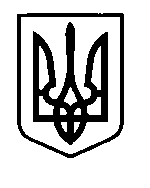 УКРАЇНАПрилуцька міська радаЧернігівська областьУправління освітиПро підсумки проведення І етапу Всеукраїнського конкурсу-захисту науково-дослідницьких робіт учнів-членів Малої академії наук України у  2021-2022 навчальному  роціВідповідно до наказу Міністерства освіти і науки України від 04 листопада 2021 року № 1173 «Про проведення Всеукраїнського конкурсу-захисту науково-дослідницьких робіт учнів-членів Малої академії наук України у 2021/2022 навчальному році», Положення про Всеукраїнські учнівські олімпіади, турніри, конкурси з навчальних предметів, конкурси-захисти науково-дослідницьких робіт, олімпіади зі спеціальних дисциплін та конкурси фахової майстерності, затвердженого наказом Міністерства освіти і науки, молоді та спорту України від 22 вересня 2011 року № 1099 (зі змінами), зареєстрованого в Міністерстві юстиції України 17 листопада 2011 року за № 1318/20056, Правил проведення Всеукраїнського конкурсу-захисту науково-дослідницьких робіт учнів - членів Малої академії наук України, затверджених наказом Міністерства освіти і науки України від 08 лютого 2021 року № 147, зареєстрованого в Міністерстві юстиції України 05 квітня 2021 року за             № 441/36063, наказу управління освіти і науки обласної державної адміністрації від 17 листопада 2022 року №315 «Про  проведення І та ІІ етапів Всеукраїнського конкурсу-захисту науково-дослідницьких робіт учнів – членів Малої академії наук України в 2021-2022  навчальному році», наказу управління освіти Прилуцької міської ради від 23.11.2021 №148 «Про проведення І та участь у ІІ етапі Всеукраїнського конкурсу захисту науково дослідницьких робіт учнів-членів Малої академії наук у 2021-2022 навчальному році» у січні місяці поточного року було проведено І етап Конкурсу.У І етапі конкурсу-захисту взяли участь 25 учнів 8-11 класів із 9 закладів загальної середньої освіти міста та  ЦТДЮ. У тому числі по відділеннях: літературознавства, фольклористики та мистецтвознавства – 4 роботи; мовознавства – 5 робіт;  хімії, біології, екології та аграрних наук  – 5 робіт;  історії – 3 роботи;  наук про Землю - 4 роботи; комп’ютерних та технічних наук – 4  роботи.Відповідно до ситуації, що склалася у зв’язку з карантинними обмеженнями, участь у Конкурсі була виключно добровільною.Переможцями конкурсу визнано 18 учнів (72 % від загальної кількості учнів, що взяли участь у конкурсі). Дипломів І ступеня -18.  Кращі результати показали учні Ліцею №6 та ЗОШ І-ІІІ ступенів №14, які подали по 4 наукові роботи у різні відділення. Всі   учні цих закладів   визнані  переможцями  І етапу  та допущенні до ІІ етапу конкурсу-захисту науково-дослідницьких робіт. Три наукові роботи підготовлені учнями ліцею №10 також стали переможцями І та допущені до участі у ІІ етапі конкурсу-захисту науково-дослідницьких робіт. По дві наукові роботи підготовлені учнями гімназії №5 та Ліцею №7 стали переможцями І та допущені до участі у ІІ етапі конкурсу-захисту науково-дослідницьких робіт.За підсумками роботи журі І етапу Всеукраїнського конкурсу-захисту науково-дослідницьких робіт учнів-членів МАННАКАЗУЮ:Визнати переможцями І етапу Всеукраїнського конкурсу-захисту науково-дослідницьких робіт учнів-членів МАН України та нагородити дипломами  І ступеня управління освіти Прилуцької міської ради:у відділенні літературознавства, фольклористики та мистецтвознавства:у секції «Мистецтвознавство»:Дядюру Вікторію Олегівну, ученицю10 класу Ліцею №10;у секції «Українська література»:Тютюнник Анастасію Олександрівну, ученицю 11 класу Ліцею №6;Ончуленко Михайлину Сергіївну, ученицю 10 класу Ліцею №10 (диплом ІІІ ступеня).у відділенні мовознавства:у секції «Французька мова»:Павленко Ольгу Сергіївну, ученицю 9 класу гімназії №5 імені Віктора Андрійовича Затолокіна;у секції «Українська мова»:Бартош Вікторію Юріївну, ученицю 11 класу ЗОШ І-ІІІ ступенів №9;Ємець Яну Анатоліївну, ученицю 11 класу ЗОШ І-ІІІ ступенів №14 (диплом ІІ ступеня).у відділенні екології, аграрних наук, хімії та біології:у секції «Зоологія»:Панькевич Катерину Владиславівну, ученицю 8 класу ЗОШ І-ІІІ ступенів №12;у секції «Психологія»:Карпенко Вікторію Олександрівну, ученицю 10 класу, ЗОШ І-ІІІ ступенів №14;у секції «Валеологія»:Лесик  Діану Олександрівну, учениця 9 класу, ЗОШ І-ІІІ ступенів №14;у секції «Охорона довкілля та раціональне природокористування»:Пироженко Любов Олегівну, ученицю 9 класу Ліцею №7.у відділенні історії:у секції «Історичне краєзнавство»:Гуменну Катерину Юріївну, ученицю 10 класу, ЗОШ І-ІІІ ступенів №14;у секції «Історія України»:Серпутька Олександра Валентиновича, учня 9 класу Ліцею №7.у відділенні комп’ютерних та технічних наук:у секції «Мультимедійні системи, навчальні та ігрові програми»:Гузєва Дмитра Ігоровича, учня 10 класу гімназії №1 ім. Георгія    Вороного;у секції «Internet-технології та WEB дизайн»:Буслюк Дарину Сергіївну, ученицю10 класу ліцею №6;у секції «Комп’ютерні системи та мережі»:Бартоша Сергія Олександровича, учня 11 класу ліцею №6;у секції «Науково-технічна творчість та винахідництво»:Білика Максима Володимировича, учня 10 класу ліцею №6.у відділенні «Наук про Землю»:у секції «Кліматологія і метеорологія»:     Гривастого Романа Олексійовича, учня 11 класу ліцею №10;у секції «Географія та ландшафствознавство»:Гужву Людмилу Сергіївну, ученицю 9 класу ліцею №10;Деревянко Єлизавету Олександрівну, ученицю 10 класу гімназії №5 імені Віктора Андрійовича Затолокіна (диплом ІІ ступеня).Управлінню освіти міської ради:До 25.01.2022    подати науково-дослідницькі роботи учнів – переможців І етапу конкурсу та супроводжуючу документацію до оргкомітету ІІ етапу конкурсу-захисту на адресу ОКПНЗ «Чернігівська МАН учнівської молоді».Забезпечити участь переможців міського етапу конкурсу у ІІ етапі Всеукраїнського конкурсу-захисту науково-дослідницьких робітучнів-членів МАН протягом лютого 2021.Оголосити подяку начальника управління освіти Прилуцької міської ради вчителям та керівникам гуртків, які підготували учнів – переможців І етапу конкурсу-захисту науково-дослідницьких робіт учнів-членів МАН України:Ліпіну В.П., учителю інформатики гімназії № 1 імені Георгія Вороного;Іщенко Г.П., учителю іноземної мови гімназії № 5 імені Віктора Андрійовича Затолокіна;Жилкіній Т.І., учителю біології гімназії №5 імені Віктора Андрійовича Затолокіна;Деревянко В.С., учителю хімії гімназії №5 імені Віктора Андрійовича Затолокіна;Ведмідський Н.М., учителю інформатики Ліцею №6;Бурдюгу С.В., учителю інформатики Ліцею №6;Шевелю О.С., учителю інформатики Ліцею №6;Іценко  І.О., вчителю початкової освіти Ліцею №6;Мандзюк О.В., учителю історії Ліцею №7;Коломійченко Л. М., педагогу-організатору Ліцею №7;Тарасенко Ю.А., учителю біології Ліцею №7;Фесай Н.І., учителю української мови ЗОШ І-ІІІ ступенів №9;Гапон Н.В., учителю географії Ліцею №10;Ельтек О.О., вчителю початкової освіти Ліцею №10;Маценко В.О., вчителю зарубіжної літератури Ліцею №10;Кривенко Н.В., вчителю української мови та літератури Ліцею №10;Ходосі В.П.,учителю біології  ЗОШ І-ІІІ ст. № 12;Симиряко О.Ю., учителю української мови та літератури ЗОШ І-ІІІ ступенів №14;Рудик Ж.М.,учителю історії ЗОШ І-ІІІ ступенів №14;Хоружій Л.О., бібліотекарю ЗОШ І-ІІІ ступенів №14;Кожукало Ю.О., педагогу - організатору ЗОШ І-ІІІ ступенів №14;Дурасу Д.В., учителю фізкультури ЗОШ І-ІІІ ступенів №14.Директорам ЗЗСО, ЦТДЮ, ЦНТТМ:Проаналізувати результати участі учнів закладів загальної середньої освіти та вихованців закладів позашкільної освіти у І етапі Всеукраїнського конкурсу-захисту науково-дослідницьких робіт учнів-членів МАН.Довести даний наказ до відома всіх членів педагогічного та учнівського колективів.Контроль за виконанням даного наказу залишаю за собою.Начальник управління                                                      О.М. ПРАВОСУД19 січня   2022 рокуНАКАЗм. Прилуки№04